Конспект урока             по литературному чтению во 2 классе                   по произведению           Виталия Валентиновича Бианки                      «Музыкант»                                                   Подготовила учитель начальных классов                        Сумарокова Валентина Ивановна«Шадринская школа – интернат № 11»ноябрь 2014 годаТема урока: Виталий Валентинович Бианки «Музыкант».Цель: познакомить учащихся с творчеством В. Бианки;           учить их читать выразительно, без ошибок;           развивать внимание, мышление;           прививать любовь к природе.Планируемые результаты: учащиеся должны уметь прогнозировать содержание текста по его заглавию, читать вслух,  воспринимать на слух прочитанное; определять последовательность событий; работать в паре, выполнять задания по компьютеру, оценивать свою деятельность на уроке.Оборудование: портрет и книги Бианки, карточки с биографическим текстом, с тестами для проверки первичного восприятия текста, квадратики  для рефлексии, кроссворд на компьютере, пословица, слова М.Пришвина.                                               Ход урока1. Организационный момент2. Речевая разминка3. Самоопределение к деятельности.Разгадывание кроссворда1.Чем угостили дети ежа? (молоко)2Каким словом можно заменить слово кладовая? (чулан)3Каков жанр произведения М. Пришвина  «Ребята и утята»? (рассказ)4.Каким был утёнок Алёша из рассказа Б. Житкова? (храбрый)5.Кого боялись утята? (стрекоза)6.Где жили Шура и Петя? (дача)7. Приёмыш – сын кошки из рассказа В.Берестова. (щенок)8. Мера длины, равная 100см? ( 1 метр)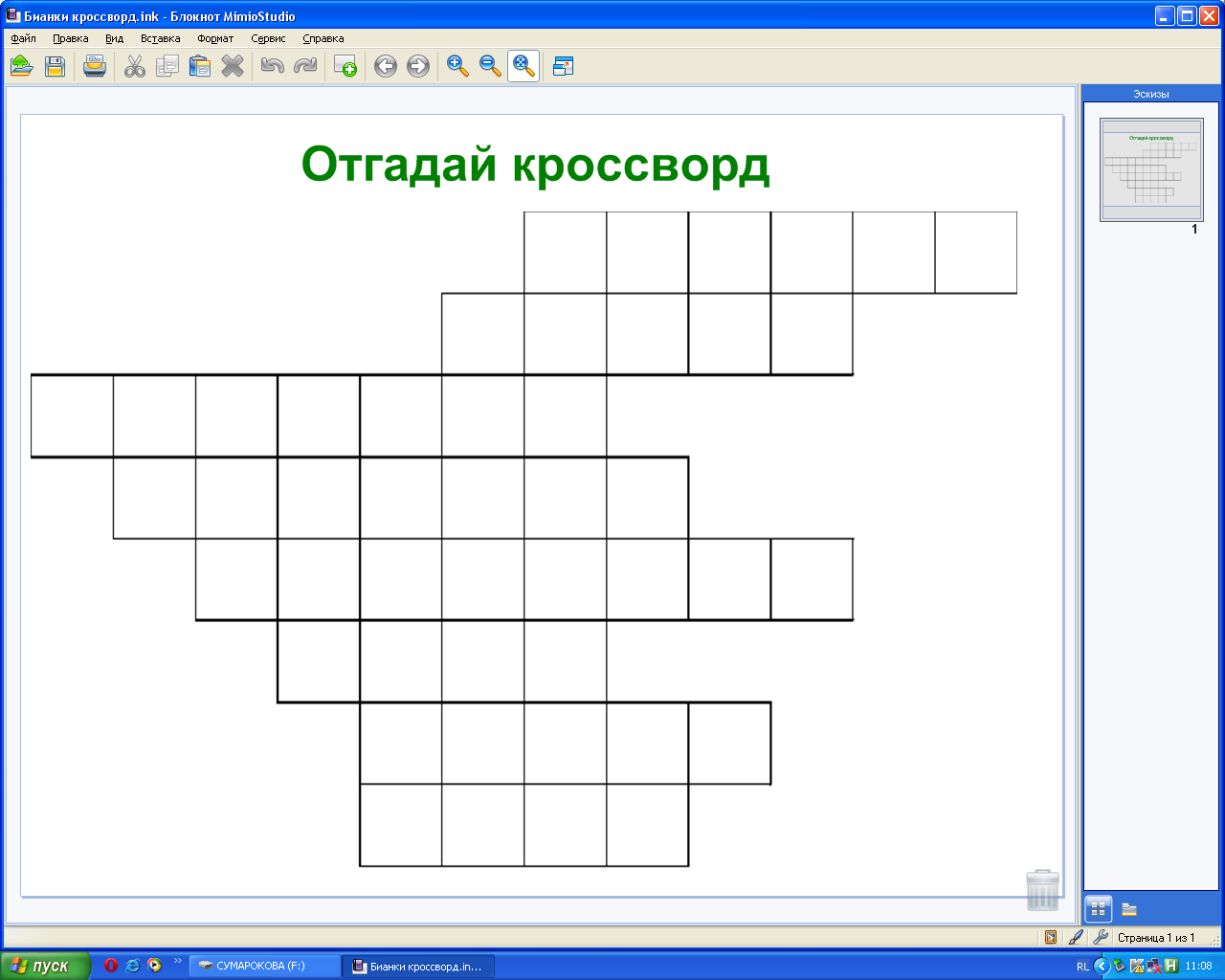 Какое слово получилось? Что означает слово?На уроке мы будем читать о животном, а о каком, вы узнаете, отгадав загадку.Летом ходит без дороги
Возле сосен и берёз, 
А зимой он спит в берлоге,
От мороза прячет нос. (Медведь)На доске появляется запись:В. Бианки «Музыкант»3. Сообщение темы и цели урокапродолжим знакомство с творчеством В.В. Бианки; познакомимся  с его произведением «Музыкант»,  научимся правильно, выразительно его читать и  анализировать.Детский писатель В.Бианки много путешествовал по Уралу и Алтаю. За 35 лет деятельности Бианки написал более 300 рассказов и сказок. В основе произведений лежат его собственные научные наблюдения над жизнью леса и его обитателей.4. Словарные слова.Чтение трудных слов: ЗА – ВА – ЛИН – КАРАС – ПРО – СИЛВЫ – ПРЯ – МИ – ЛАСЬМЕД – ВЕ – ЖАТ – НИКРАС – ЩЕП – ЛЁН – НОМ5. Значение слов: медвежатник, завалинка, колхозник, щепкаМедвежатник – охотник на медведейЗавалинка – невысокая земляная насыпь вдоль наружных стен избыОпушка – край лесаУстанавливается лексическое значение слов.5. Чтение нового произведения- 1 части -  учителемКакое увлечение было у старика?Выделить строку,  которая убедит нас, что старик любил музыку.Чтение 2 части «сильными» учениками.Какую музыку услышал охотник?Кому принадлежал этот звук?Чему удивился старик?Чтение 3 части по «цепочке»Почему старый охотник не стрелял в медведя?Сравните, как слушали пение щепки медведь и старик?ФИЗМИНУТКАЧтение 4 части.Выборочное чтение:Почему охотник не убил медведя?(Да как же в него стрелять, когда он  такой же музыкант, как и я.)Человек, любящий и понимающий музыку, любящий природу, не способен совершить плохой поступок.- Найдите в рассказе «Музыкант» один словесный и один звуковой приём художественной изобразительности текста. - Красивый тонкий звук, как струна запела. Это сравнение. - «Дзенн»- это звукоподражание.Работа над пословицей Красив тот, кто красиво поступает.К какому герою рассказа может подойти эта пословица?Как вы относитесь к поступку охотника? - Природа разнообразна и удивительна. В ней много тайн и чудес. Задача человека – беречь природу, не губить её понапрасну. Сделать так, чтобы природа не страдала от рук человека. Даже необдуманно и без необходимости сорванный цветок на лесной поляне – это травма для природы. М. Пришвин написал:«Охранять природу, значит охранять Родину» Как понимаете эти слова?В Конституции РФ есть статья, где записано, что каждый гражданин РФ обязан беречь природу.Подведение итогов урокаТест1) Что делал старик, когда встретил колхозника?     а) ловил рыбу;     б) играл на скрипке;     в) играл на баяне;2) Что сообщил колхозник старику?     а) что он видел в лесу медведя;     б) что он собрал много грибов;     в) что в лесу много ягод;Как поступил старик?а) остался сидеть на завалинке;б) пошёл поговорить с соседом;в) пошёл в лес;Какой звук услышал старик?а) красивый тонкий звук;б) как рубят деревья;в) пронзительный комариный писк;Кого он увидел в лесу?а) зайца;б) лису;в) медведя;Как поступил старик?а) … …;б) … …;в) … … . - Скажите,  о творчестве какого автора мы говорили на сегодняшнем уроке. - С каким его произведением познакомились?  - Как в нём отражается характер творчества этого писателя?Чему учит нас рассказ? (Содержание рассказа учит нас быть наблюдательными, любить природу, беречь её, уметь находить и замечать в природе необычное, такое, что может увидеть лишь человек, влюблённый в мир красоты, относиться к природе с любовьюи добротой.Стихотворение «Любите родную природу»Слушание песни «Дорогою добра»Рефлексия.Домашнее задание.